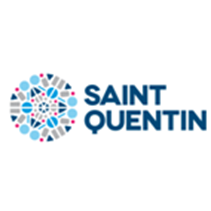 Direction des QuartiersTel : 03.23.64.95.49 Temps fortsJANVIER 2017Mardi 3 janvier 2017Centre social du VermandoisRéouverture de la structure au publicMercredi 4 janvier 2017Centre social du VermandoisReprise de l’ALSH le mercredi De 13h30 à 17h30En direction des enfants et famillesAu centre social40 places disponiblesTarif : en fonction du quotient familialRéservé aux adhérentsJeudi 5 janvier 2017Centre social du VermandoisReprise du Contrat local d’accompagnement à la scolaritéDe 16h à 18hS’inscrit dans le projet CLASA destination des enfants poursuivant leur scolaritéAu centre social20 participantsGratuitRéservé aux adhérentsA partir du dimanche 15 janvier 2017Centre social du VermandoisExposition « Harcèlement » réalisée par l’équipe du centre socialOuverture quotidienneS’insère dans le projet un mois, une expoTout publicAu centre socialGratuitOuvert à tousMardi 17 janvier 2017Centre social du VermandoisRencontre avec le conseil citoyenDe 14h à 15hS’insère dans le projet SolidacitéEn direction du Conseil citoyen et des bénévoles du centre socialAu centre social20 participants GratuitMercredi 18 janvier 2017Centre social du VermandoisOuverture de la coopérative l’EssentielHoraire à confirmerS’insère dans le projet SolidacitéEn direction des adhérents du centre socialAu centre social70 participants possiblesTarif : en fonction des produitsRéservé aux adhérentsSamedi 21 janvier 2017Centre social du VermandoisReprésentation de l’atelier théâtreMise en scène par Didier PERRIER20h30, au centre socialGratuitOuvert à tousMardi 24 janvier 2017Centres sociaux   Vermandois,  Neuville, Artois Champagne Claudette Lemire, Europe, Saint-Martin Journée de valorisation des actions menées avec les Seniors dans les centres sociaux à l’initiative de la Fédération des centres sociaux de l’AisneS’insère dans le projet CARSAT20 Seniors  mobilisés par centre soit environ 160 personnesMatin : mise en place de villages thématiques (les Seniors acteurs ; autour de l’accès aux droits et à la santé ; les loisirs)Repas traiteur sur place (avec participation financière des personnes)Après-midi : intermèdes musicauxA partir de 10h et toute la journéeAu centre social EuropeMatinée ouverte à tousRepas et après-midi réservés aux adhérentsVendredi 27 janvier 2017Centres sociaux Vermandois,  Neuville, Artois Champagne Claudette Lemire, Europe, Saint-Martin Remise officielle des instruments de musique DEMOS au SplendidS’insère dans le projet DEMOSA partir de 19h30Au Splendid A destination des enfants et familles participant au projet DEMOSGratuitRéservé aux adhérentsDimanche 29 janvier 2017Centres sociaux Europe, Neuville Galette des roisA partir de 14hSur inscriptionAu centre social Europe GratuitRéservé aux adhérents Mardi 31 janvier 2017Centre social du VermandoisVœux du centre social avec remise des récompenses pour le concours de décorations de Noël dans le quartier et dégustation de la galette des roisA partir de 18hA destination des adhérents et partenairesAu centre socialGratuitRéservé aux adhérents